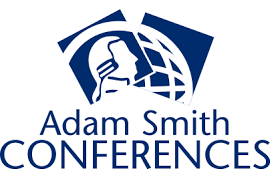 Саммит Металлы, Уголь и Драгоценные Металлы России и СНГ 201711 - 12 апреля 2017, Маpриотт Гранд Отель, МоскваСаммит Металлы, Уголь и Драгоценные Металлы России и СНГ 2017 - ключевая конференция для металлургии, золотодобычи и углепрома России и СНГ. Каждый год Cаммит является стратегической платформой для встреч представителей крупнейших металлургических заводов, золотодобытчиков и угольщиков.  Конференция охватывает своевременные обновления о планах компаний, государственной политики и инвестиций в одну из наиболее важных отраслей промышленности России и стран СНГ.*Читатели и подписчики www. MetalTorg.ru имеют уникальную возможность зарегистрироваться на мероприятие со скидкой 10% по коду: AS1114MTСреди докладчиков и панелистов: Промышленные металлы и Уголь: - Константин Лагутин, Вице-президент по инвестиционным проектам, НЛМК - Виктор Бродский, Заместитель директора экономического департамента, МЕЧЕЛ - Мауро Лонгобардо, Операционный директор, INTERPIPE - Рамеш Котари, Вице-президент - Регия (Регион) ACIS, ARCELORMITTAL CIS - Парамджит Кахлон, Генеральный директор, ARCELORMITTAL CIS - Сергей Резонтов, Финансовый директор, МЕЧЕЛ- И многие другие Драгоценные металлы: - Рэндольф Льюис, Президент - Российские операции, AMUR MINERALS Corp - Мейрамгалий Тлеужанов, Директор, ТАУ КЕН АЛТЫН - Елена Патимова, Руководитель, сырьевые товары, LONDON METALS EXCHANGE - Максим Матвеев, Вице-президент, ATERRA Capital - Аюна Нечаева, Директор по развитию бизнеса, LONDON STOCK EXCHANGE - Георгий Славов, Руководитель - природные ресурсы, MAREX SPECTRON - И многие другиеПолный список спикеров >>ОСНОВНЫЕ МОМЕНТЫПРОМЫШЛЕННЫЕ МЕТАЛЛЫ:  - Обсуждение стратегий с компаниями ArcelorMittal, НЛМК, ЕВРАЗ, ММК и другими - Планы ведущих российских игроков, а также JFE Steel, ESFAHAN Steel, AL GHURAIR Steel, BORCELIK Steel и других - Аналитика: London Metal Exchange, IFC, CRU Group, UNCTAD и другие - Мировая экономика, рынки, готовая продукция, и сырьеДРАГОЦЕННЫЕ МЕТАЛЛЫ: - Проекты, планы и комментарии ведущих компаний: POLYUS GOLD, НОРДГОЛД, GV GOLD и других - Новшества от игроков среднего уровня:  ARLAN IC, AMUR MINERALS CORP, TAU KEN ALTYN, KOPY GOLDFIELDS, KYRGYZALTYN  и другие - Геологоразведка, финансирование и технологии обработкиЗа дополнительной информацией, пожалуйста, обращайтесь:Olga Voirin (Ольга Вуарен)Marketing Manager | Adam Smith Conferences | Knowledge & Networking115114, Moscow, Derbenevskaya emb., 11, BC «Pollars», building B, office B502Switchboard: +7 495 232 4060 ext 31009O.Voirin@adamsmithconferences.com www.adamsmithconferences.com  * Скидка не действительна для лиц, ранее зарегистрировавшихся для участия в конференции и / или семинаре (ах). Все скидки могут быть применены только в момент регистрации и не могут быть объединены. Все скидки подлежат утверждению.